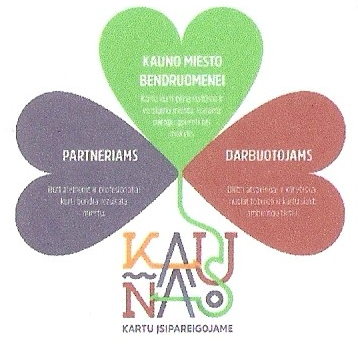 Šilainių seniūnijos 2023 veiklos ataskaita ir 2024 metų veiklos planasVadovaujantis Kauno miesto savivaldybės administracijos filialo Šilainių seniūnijos nuostatais, patvirtintais Kauno miesto savivaldybės administracijos direktoriaus  2021m. lapkričio 29 d.  įsakymu Nr. A-4163 pateikiama Šilainių seniūnijos 2023 m. veiklos plano įgyvendinimo ataskaita. Seniūnijos teritorijos tvarkymas:Pasitelkta paramos gavėjų atlikti visuomenei naudingą veiklą – 24 Sutvarkyta objektų –  40Gyventojų dalyvavimo vietos savivaldos procese skatinimas:Organizuota Šilainių seniūnijos seniūnaičių rinkimai. Rinkimai įvyko. Vadovaujantis Kauno miesto savivaldybės tarybos 2021 m. balandžio 20 d. sprendimu Nr. T-149 „Dėl Kauno miesto savivaldybės seniūnaičių rinkimų tvarkos aprašo patvirtinimo“ 63 punktu ir Kauno miesto savivaldybės administracijos direktoriaus 2023 m. lapkričio 3 d. įsakymu A-2397 „Dėl Kauno miesto savivaldybės seniūnaičių sąrašo tvirtinimo” išrinkti 7 seniūnaičiai: Linkuvos seniūnaitija – Livita Kazlauskienė, Milikonių 1-oji seniūnaitija – Stanislovas Rickevičius, Milikonių 2-oji seniūnaitija – Gražina Plytnikienė, Romainių seniūnaitija – Robertas Stanionis, Sargėnų seniūnaitija – Edvinas Šlėvė, Smėlių 1-oji seniūnaitija – Juozas Murauskas, Smėlių 2-oji seniūnaitija – Jonas Marcinkus.Įvyko sueigų, susitikimų, susirinkimų –  6 2023-12-06 seniūnaičių sueiga2023-09-07 susitikimas patyriminiame pasivaikščiojime po Milikonis2023-05-11 susitikimas daugiabučių kvartalų rekonstrukcijos pristatymui2023-04-20 susitikimas su Šilainių seniūnijos gyventojais.2023-03-09 seminaras Daugiabučių namų atnaujinimas/modernizavimas2023-02-27 seniūnaičių sueigaGyvenamosios vietos deklaravimo administravimas seniūnijose:Gyventojai nuolat skatinti naudotis internetine paslauga www.epaslaugos.lt, per Elektroninį valdžios vartų portalą, ar per portalą www.kaunas.lt , atliekant gyvenamosios vietos deklaravimą ir užsakant įvairaus pobūdžio pažymas.Išduota gyvenamosios vietos deklaravimo pažymų – 3415Išduota pažymų apie įtraukimą į GVNA – 276Išduota pažymų gyvenamosios patalpos savininkams - 455Išduota pažymų apie šeimos sudėtį – 427Deklaruota išvykimų – 80; internetu – 30; bendrai – 110;Deklaruota atvykimų – 3695; internetu – 1116; bendrai – 4811;Priimta prašymų dėl deklaravimo duomenų keitimo, taisymo ir naikinimo - 247Priimta sprendimų – 223Įtraukta į gyvenamosios  vietos neturinčių asmenų apskaitą – 335Parengta bylų archyvui susijusių su gyvenamosios vietos deklaravimo duomenimis -51.Seniūnijos nuostatuose nurodytų funkcijų vykdymas:Registruota siunčiamųjų raštų – 2387Registruota vidaus dokumentų - 458Konsultuota gyventojų – 2259Išnagrinėta gyventojų, įmonių, įstaigų ir organizacijų  prašymų – 2389Parengta bylų archyvui - 85Parengta seniūno įsakymų – 1 Pasirašyta teisės aktų adresams numerių suteikimui/keitimui - 122Išduota faktinę padėtį patvirtinančių dokumentų:Charakteristikų – 79Pažymų dėl asbesto gaminių atliekų šalinimo - 19Skatinant ir palaikant bendruomenės narių kultūros, sporto ir sveikatingumo iniciatyvas:Dalyvauta organizuojant, įgyvendinta kultūros ir sporto, edukacinių ir kt. renginių  – 72023-10-22 šventinis koncertas Sargėnų ir Vytėnų bendruomenės centro 20-mečiui2023-07-01  Lietuvos senjorų ir jaunimo paplūdimio tinklinio turnyras2023-07-02  Lietuvos senjorų ir jaunimo paplūdimio tinklinio turnyras2023-06-20 Joninės Šilainiuose.2023-04-12 atvelykis Romainiuose2023-04-15 bendruomeninė talka Kauno VIII forte2023-02-20 Užgavėnės RomainiuoseVykdant seniūnijos teritorijos priežiūrą ir kontrolę seniūnija:Teikta 16 užsakymų per vieningą seniūnijų krepšelio sistemą bei pavieniai užsakymai skyriams atsakingiems už teritorijos priežiūrą.Likviduota nelegalių sąvartynų – 16 Vykdyta patikrinimų, apžiūrų (dėl žemės kasinėjimo darbų) – 210   Organizuota aplinkos tvarkymo darbų – 23Pateikta Aplinkos apsaugos skyriui 15 vėjavartų/vėjalaužų pašalinimui.Inicijuota gelžbetonio luitų pašalinimas – 16 Identifikuota žaidimo aikštelėse sugedę įrenginiai – 31. Pateikta su nuotraukomis ir aprašymais remonto darbų organizavimui. Bendradarbiaujant su seniūnaičiais ir bendruomenėmis perduota 3 nauji adresai žaidimų aikštelėms, treniruokliams įrengti.Pastebėta ir perduota su nuotraukomis 11  sugadintų kelių eismo ženklų tvarkymui.Pašalinta nenaudojamos transporto priemonės iš bendrojo naudojimo teritorijų – identifikuota 12 apleistų ir nenaudojamų automobilių. 2 pašalinti, likusiems automobilių savininkams išsiųsti perspėjimai, imtasi kitokių teisės aktais nustatytų priemonių. Bendradarbiaujant su viešosios tvarkos skyriumi bei policija iš Šilainių seniūnijos teritorijos priverstinai nutempti 6 bešeimininkiai automobiliai.Pateiktas preliminarus apleistų žemės sklypų sąrašas apmokestinimui – 58 (37 apmokestinti). Išsiųsta 352 registruoti laiškai žemės sklypų savininkams per 200 el. laiškų - priminimų dėl netvarkomų žemės sklypo. Virš 90 proc.  – susitvarkė.Atlikta teritorijų patikrinimų – 437Sustabdyta gatvių teršimai iš statybviečių – 20 (Mosėdžio, 9-ojo Forto, A. Šapokos, Baltų pr., I. Štaro, Užnerio g. ir kt. gatvėse)Pateikta apleistų statinių sąrašas apmokestinimui – 10 Taikyta administracinio poveikio priemonės, skirta administracinių nuobaudų – 9 (8 administracinių nusižengimų protokolai Pagal ANK 360 str., statinių techninę priežiūrą reglamentuojančių teisės aktų pažeidimas ir 1 ANK protokolas pagal Kauno miesto tvarkymo ir švaros taisyklių nesilaikymą).Teikta siūlymai dėl gatvių, įvažų remonto su nuotraukos ir schemomis – 70 (39 gatvės +31 įvaža)Inicijuota daugiabučių namų administratorius tvarkyti ir palaikyti švarą jų prižiūrimose teritorijose: šalinti lapus, šakas, neleisti kauptis šiukšlėms -  27 Atliekant statinių naudojimo priežiūrą:Likviduota nelegalių statinių – 12	Patikrinta ir surašyta statinių naudojimo priežiūros patikrinimo aktų – 252 (t. p. surašyta 24 faktinių aplinkybių patikrinimo aktai dėl apleistų ir neprižiūrimų statinių). Informacija suvesta į ArcGIS elektroninį žemėlapį.  Konsultuota daugiabučių gyvenamųjų namų bendrijų kitos paskirties pastatų priežiūros klausimais – 89 (Informacija apie rengiamus susitikimus, mokymus, konsultacijas, bendradarbiaujant su Kauno miesto savivaldybės administracijos Būsto administravimo, renovavimo ir energetikos skyriumi, pateikta administratoriams, bendrijoms, gyventojams, viešinta seniūnijos internetinėje svetainėje). Vykdant statinių tech. priežiūros kontrolę, gyventojai skatinami teikti paraiškas namo renovacijai. Dalyvauta trijuose susitikimuose su didžiausiomis Šilainių seniūnijoje esančiomis DNS bendrijomis.Išnagrinėta prašymų, skundų dėl netinkamos statinių priežiūros – 15Skleidžiant informaciją visuomenės informavimo priemonėse:Paviešinta detaliųjų planų seniūnijos informacinėje lentoje – 136Pateikta informacinių straipsnių seniūnijos internetinėje svetainėje – 174 (seniūnijos interneto puslapio priežiūra vykdoma nuolat, kas savaitę atnaujinamas seniūnijos puslapis, pateikiama aktuali informacija Šilainių seniūnijos gyventojams)Atliekant LR Notariato įstatyme nurodytus veiksmus, atlikta notarinių veiksmų – 175 Vadovaujantis 2019-12-27 Administracijos direktoriaus įsakymu Nr. A-4295, pateikta informacija Švietimo skyriaus specialistams bei Kauno miesto socialinių paslaugų centro skyriaus socialiniams darbuotojams apie mokyklinio amžiaus vaikus, deklaravusius gyvenamąją vietą Šilainių seniūnijoje.Bendradarbiaujant su Kauno miesto Santakos PK, bendruomenės pareigūnais vykdant prevencines priemones ir programas:Informacija teikta bendruomenėms apie kriminogeninę situaciją ir vykdomas prevencines priemones bei jų rezultatus – 2Organizuota tikslinės prevencinės priemonės (akcijos, reidai, patikrinimai, patruliavimai, susitikimai ir pan.), bendros prevencinės priemonės bei prevenciniai patruliavimai Kauno apskr. VPK Kauno miesto Santakos policijos komisariato prižiūrimoje Šilainių seniūnijos teritorijoje kartu su komisariato pareigūnais, seniūnu, atsižvelgiant į saugių kaimynysčių grupių koordinatorių ir Šilainių seniūnijos gyventojų išsakytus nusiskundimus bei smurto artimoje aplinkoje ir turtinių nusikaltimų prevenciją – 89Informacijos gavimas iš saugios kaimynystės grupių narių - 5 Dalyvauta susitikimuose – 30 Dalyvaujant civilinės saugos organizavime, bendradarbiaujant su Miesto civilinės saugos poskyriumi, sprendžiant ekstremalias situacijas seniūnijos teritorijoje:Dalyvauta priemonėse – 1 Pagal SVP priemonę 02.05.02.002 „Šilainių seniūnijos įtakos stiprinimas skatinant gyventojų bendruomeniškumą“, organizuota pirkimai iš Šilainių seniūnijos 2023 metų veiklos programai skirtų asignavimų, atlikta išlaidų priežiūrą.Surašyta penki atsargų nurašymo aktai: kalendoriams – 47,13 eur, antstolio paslaugoms – 270, 00 eur., sportinių žaidynių medalių komplektams – 398,34 eur., ūkinėms prekėms – 543,70 eur.Įsisavinta lėšos, skirtos nevyriausybinių organizacijų veiklos stiprinimo 2023-2025 metų veiksmų plano 2.1.1.1 priemonės „Stiprinti bendruomeninę veiklą savivaldybėse“, įgyvendinant bandomąjį modelį Kauno miesto savivaldybėjeSkirta 17808,00 Eur.  Dalyvavo: Kauno Šilainių bendruomenės centras, projektas "Bendrystės galia", skirta 11 795, 00 Eur.  Bendruomenė "Naujieji Romainiai", projektas "Bendravimas kuria stebuklus", skirta 6013, 00 Eur. Paviešinta vykdytų projektų renginiai seniūnijos interneto tinklapyje – 16.         Svarbesni 2023 metų darbai           Aktyviai prisidedant seniūnijai, kartu su Aplinkos apsaugos skyriumi, 2023 metais buvo herbicidais naikinamos seniūnijos teritorijoje esančios ir didelį pavojų žmogaus sveikatai keliančios Sosnovskio barščių išplitimo vietos, identifikuotos 7 naujos. Išsiųsta informacija savininkams, kurių nuosavybės teise valdomuose žemės sklypuose pastebėti augantys invaziniai augalai, labiausiai užteršti Sosnovskio barščiais žemės sklypai teikti apmokestinimui padidintu žemės mokesčio tarifu. Pažymėtina, kad ir vėl kova su Sosnovskio barščiais laimėta, pavyko išnaikinti ne tik pagrindines jų išplitimo vietas, bet ir atokiau esančias. Bendradarbiaujant su užkrėstų  sklypų savininkais, aiškinant Sosnovskio barščių išplitimo grėsmę, pavyko pasiekti teigiamų rezultatų.               Kartu su UAB „Kauno vandenys“, Aplinkos apsaugos departamento Kauno valdyba,   Kauno miesto savivaldybės   administracijos Aplinkos apsaugos ir Viešosios tvarkos skyriais dalyvauta namų ūkių galimai netinkamai tvarkančių nuotekas 24 patikrinimuose.  Informacija apie prisijungimo prie centralizuotų nuotekų tinklų sąlygas ir kitus jų tvarkymo būdus namų ūkiams buvo išsiųsta paštu. Namų ūkiai skatinami reguliariai  jungtis prie centralizuotų Miesto nuotekų tinklų  informaciją  skelbiant internetinėje svetainėje, spaudoje.              Aktyviai bendradarbiaujant su Miesto tvarkymo skyriumi, pasiekta gerų rezultatų tvarkant seniūnijos gatves, šaligatvius ir kt.:              Išasfaltuotos gatvės: Užnerio g. atkarpa su  žiedu, įvažiavimas iš UAB „Senukai“ į autostradą, Agronomijos g., Adutiškių g., dalis Lubinų g.                 Dalis privažiavimų ir gatvių sutvarkyti gyventojų lėšomis.                Tvarkyti privažiuojamieji keliai, kiemai ir automobilių stovėjimo aikštelės: Rasytės g. įvaža ties nr.20,  Baltijos g. įvaža ties nr.2, Žiemgalių g. dvi įvažos, Vėtrungės g. įvaža su aikštele ties nr.3, Baltų pr. 3 įvaža  ir kt.                Tvarkyti mokymo – ugdymo įstaigų kiemai ir privažiavimai (Kauno šv. Kazimiero progimnazijos Sargėnuose ir kt.).               Tvarkytos avarinės duobės gatvėse. Identifikuota ir pateikta Miesto tvarkymo skyriui per 300 duobių.                Sutvarkytas apšvietimas Jotvingių gatvėje.               Tęsiamos konsultacijos ir stebima Vandžiogalos g., Lubinų g. asfaltavimo projektavimo eiga. Esant finansavimui planuojama 2024 m. pradėti šių gatvių rekonstrukciją. Romainių g. ir Vandžiogalos pl. rekonstrukcija pradėta, planuojama 2024 metais darbus pabaigti.                Vyko pasitarimai su Kauno apskrities priešgaisrinės gelbėjimo valdybos atstovais. Aptarta, kaip toliau organizuoti daugiabučių gyvenamųjų namų kiemų Šilainių seniūnijoje tvarkymą, pašalinant kiemuose esančius nereikalingus objektus (senas metalo ir kitokias konstrukcijas, gelžbetonio blokus ir pan.) tam, kad įvykus nelaimei gaisrinė technika galėtų lengviau patekti iki gyvenamų namų. 2024 m. planuojame tęsti susidėvėjusių ir pavojų keliančių objektų šalinimą Šilainių seniūnijos daugiabučių namų kvartaluose.               Vykdyta želdinių priežiūros kontrolė. Seniūnijos iniciatyva atlikta 24 valstybinės žemės plotų šienavimas, pašalinta želdynų trukdančių saugų eismą genėjimas Alytaus, Salantų, Vandžiogalos, Vytėnų, Rasytės gatvių kelkraščiai, Santarvės parke.  Pagrindinės 2024 metų veiklos kryptys:1. Stiprinti bendruomeninius ryšius ir skatinti gyventojus dalyvauti vietos savivaldos procese. 1.1. Organizuoti seniūnaičių, ar seniūnijos aptarnaujamos teritorijos gyventojų sueigas, gyventojų susitikimus su Savivaldybės ar valstybės institucijų ir įstaigų atstovais, apibendrinti susirinkimų metu pateiktas pastabas, pasiūlymus ir apibendrinus šiose sueigose priimtus sprendimus, pagal poreikį perduoti juos vertinti atsakingoms institucijoms;1.2. Padėti organizuoti LR prezidento, Europos parlamento ir LR Seimo rinkimus. Bendradarbiauti su pagalbos rinkimams organizuoti Kauno mieste darbo grupe,  su įstaigomis, su kuriomis sudaroma rinkimų patalpų panauda, padėti užtikrinti, kad rinkimai vyktų sklandžiai, teisės aktų nustatyta tvarka.1.3. Per einamuosius metus skatinti bendruomenę dalyvauti miesto valdyme ir remti bendruomenės kultūrines, švietimo ir kitas pilietinės iniciatyvos formas, būti efektyviais ir naudingais partneriais seniūnijos bendruomenėms. 1.4. Dalyvauti Nevyriausybinių organizacijų ir bendruomeninės veiklos stiprinimo priemonėse ir programose, bendruomenėms teikti pagalbą, priemonių įgyvendinime.2. Siekti užtikrinti gyventojų socialinę ir ekonominę gerovę. 2.1. Organizuoti gyventojų priėmimą, teikti konsultacijas, nagrinėti gyventojų, įmonių, įstaigų ir organizacijų prašymus, tvarkyti gyvenamosios vietos deklaravimo duomenų ir gyvenamosios vietos nedeklaravusių asmenų apskaitą, išduoti seniūnijos aptarnaujamos teritorijos gyventojams Lietuvos Respublikos gyvenamosios vietos deklaravimo įstatyme nustatytus, taip pat įstatymuose numatytus kitus faktinę padėtį patvirtinančius dokumentus, skatinti gyventojus naudotis teikiamomis elektroninėmis paslaugomis.2.2. Gerinti socialinę aplinką seniūnijos gyventojams, kurti palankią, patogią ir saugią aplinką seniūnijos teritorijoje: teikti pasiūlymus dėl gatvių, šaligatvių ir aikščių tvarkymo, viešųjų vietų apšvietimo, dalyvauti organizuojant kontroliuojant bendrojo naudojimo teritorijų, želdinių, gatvių, šaligatvių valymą ir priežiūrą, organizuoti seniūnijos tvarkymo akcijas, talkas, pasitelkiant bendruomenę ir visuomenei naudingos veiklos atlikėjus.2.3. Vykdyti statinių naudojimo priežiūrą, atlikti teisės aktuose nustatytas statinių naudojimo priežiūros funkcijas, priskirtas Savivaldybės administracijai. Seniūno įsakymu patvirtinti ir seniūnijos interneto svetainėje paskelbti 2024 metų tikrintinų pastatų sąrašą, metų eigoje vykdyti statinių techninės priežiūros kontrolę. Užtikrinti, kad būtų pildomas statinių naudotojų sąrašas (žurnalas) ir savalaikiai suvedami duomenys apie atliktus statinių techninės priežiūros patikrinimus ArcGIS elektroniniame žemėlapyje. Patikrinti ne mažiau 250 statinių. 2.4. Sudaryti apleisto ar neprižiūrimo nekilnojamojo turto sąrašą padidinto nekilnojamojo turto mokesčio taikymui. Identifikuoti ne mažiau 12 apleistų ir neprižiūrimų ar šiuos požymius turinčių pastatų, surašyti patikrinimų aktus. Inicijuoti ne mažiau 8  procedūrų padidinto nekilnojamo turto mokesčio tarifo taikymui. Išsamiai atlikti patikrinimus ir surašyti patikrinimo aktus. Teisės aktų nustatytomis tvarkomis ir terminais parengti ir pateikti visi reikiami dokumentai procedūrų užbaigimui2.5. Sudaryti nenaudojamos žemės sąrašą padidinto nekilnojamo turto mokesčio taikymui. Inicijuoti ne mažiau 50 procedūrų padidinto žemės mokesčio tarifo / administracinių procedūrų taikymui. Teisės aktų nustatytomis tvarkomis ir terminais parengti ir pateikti visus reikiamus dokumentus apmokestinimo procedūrų užbaigimui.2.6. Bendradarbiaujant su Būsto administravimo, renovavimo ir energetikos skyriumi ir BĮ Kauno būsto modernizavimo agentūra dalyvauti organizuojant pasitarimus, konsultacijas, susitikimus dėl gyvenamųjų namų renovavimo procedūrų su daugiabučius namus administruojančiomis įmonėmis, daugiabučių namų eksploatavimo bendrijomis ir gyventojais.2.4. Dalyvauti rengiant ir įgyvendinant gyventojų užimtumo, vietos veiklos grupių programas ir vietos plėtros strategijas, dalyvauti kuriant ir įgyvendinant informacinės visuomenės plėtros programas.2.5. Dalyvauti organizuojant socialinės rizikos šeimų, senyvo amžiaus ir neįgalių asmenų socialinę priežiūrą, vertinant atskirų šeimų (asmenų) gyvenimo sąlygas bei poreikius, teikti pasiūlymus dėl socialinės paramos toms šeimoms (asmenims) reikalingumo ir paramos būdų, dalyvauti užtikrinant vaiko teisių apsaugą, socialinių, švietimo, sveikatos priežiūros įstaigų bei kitų įstaigų teikiamų paslaugų koordinavimą.2.6. Siekti, kad elektroninių deklaracijų (elektroniniu būdu suteiktų paslaugų) kiekis būtų 1,5% didesnis nei 2023 metais.2.7. Identifikuoti neįteisintus ir bešeimininkius statinius ir organizuoti jų likvidavimo procedūras, tęsti fiziškai ir morališkai susidėvėjusios mažosios gelžbetoninės architektūros elementų   šalinimo iš daugiabučių namų kiemų procedūras, organizuoti aplinkos tvarkymo akcijas.  Atlikti ne mažiau 10 objektų pašalinimo - sutvarkymo procedūrų.2.8.  Atlikti trumpalaikio ir ilgalaikio turto (sporto ir vaikų žaidimo aikštelių, suoliukų ir t. t.) inventorizaciją Šilainių seniūnijos teritorijoje, identifikuojant sugedusius įrenginius. Jų tvarkymui informaciją pateikti kompetetingiems skyriams;2.9. Nuolat vykdyti seniūnijos interneto puslapio priežiūrą, kas savaitę atnaujinti seniūnijos puslapį, pateikiant aktualią informaciją Šilainių seniūnijos gyventojams.2.10. Vykdyti statinių techninę priežiūrą reglamentuojančių teisės aktų pažeidimų  kontrolę ir nustačius nusižengimus įspėti subjektus ar taikyti ANK priemones.Nuolat vykdyti Kauno miesto tvarkymo ir švaros taisyklių  kontrolę ir nustačius nusižengimus įspėti subjektus ar taikyti ANK priemones. Dalyvauti sprendžiant įvairias gyventojų problemas.